2019 Mississippi Teacher of the Year Program Nomination Guidelines and Application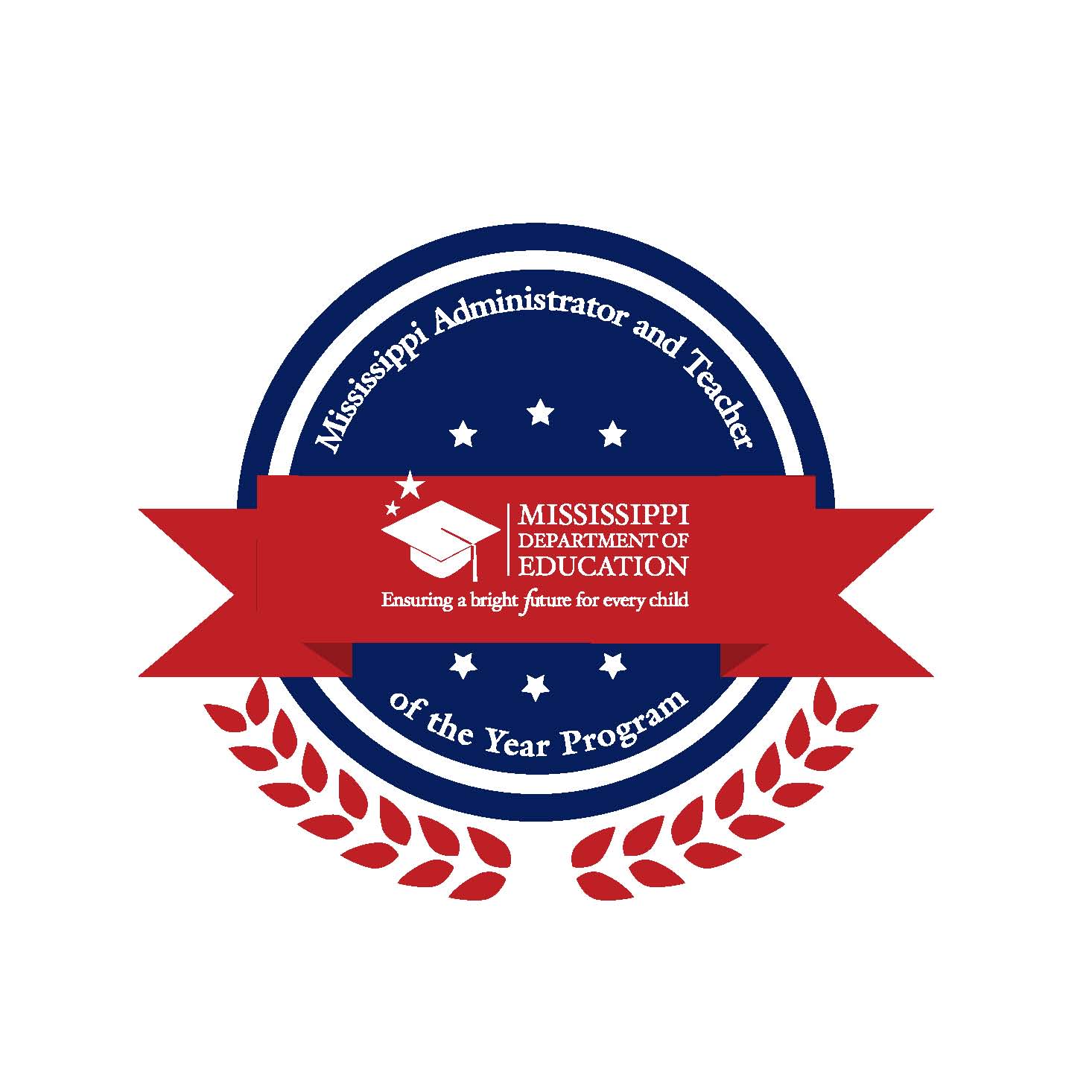 Sponsored byMississippi Department of Education Office of Teaching and LeadingP.O. Box 771 - Jackson, MS  39205-0771
Phone:  601-359-3631     
Website:  www.mdek12.org/OTL  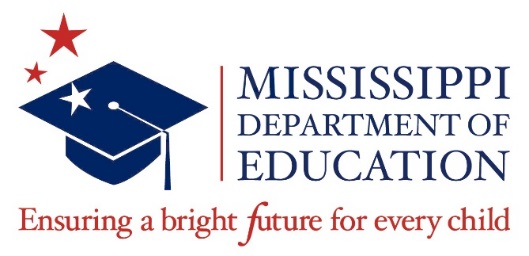 The State Program OverviewThe Mississippi Teacher of the Year Program (MTOY) recognizes outstanding performance by our public school teachers.  Each local school district may nominate one teacher for the state title.  The 2019 Mississippi Teacher of the Year must be a certified classroom teacher (K-12 standard license) in a state-accredited public school who plans to teach next year.  The teacher should have a superior ability to inspire students, possess leadership capabilities and be an active member of the community.Official applications and instructions are sent to each district's central office.  The Teacher of the Year application, signed by the school principal, superintendent, and the candidate is returned to the Office of Teaching and Leading for scoring.  Four finalists (one from each Congressional District) will be chosen.  The teacher selected as the Mississippi Teacher of the Year will be the state's nominee for National Teacher of the Year the following year.The RulesThe Mississippi Teacher of the Year Program is open to all certified classroom teachers in grades K-12 who teach in state-accredited public schools and plan to teach the following year. Administrators, supervisors, college, and university professors are not eligible.Each school district is allowed only one entry.All nominations must be typed and signed by the principal and superintendent.Please complete all sections of the application and submit the following as a complete packet:Part I – ApplicationPart II – ResumePart III – Professional BiographyPart IV – Four (4) Response QuestionsPart V – Three (3) Letters of SupportOne orignal and four (4) stapled copies of the application packetApplications (the original application and 4 stapled copies) must be submitted by the close of business on Friday, January 11, 2019.  Faxed entries will not be accepted.  Please do not include a photograph and only submit the items listed above.Please send the complete packet via postal mail to:  Mississippi Department of EducationOffice of Teaching and LeadingP.O. Box 771Jackson, Mississippi 39205-0771Upon entering the program, the superintendent agrees to allow his/her local nominee to serve on the 2020 Selection Committee, should the teacher be chosen as the 2019 Mississippi Teacher of the Year.  The superintendent also agrees to allow the teacher time out of his/her classroom to make official appearances as state Teacher of the Year.  The superintendent shall agree to release the teacher to participate in the Mississippi Teacher of the Year Awards Program.  The district agrees to designate a substitute on these occasions.If the Mississippi Teacher of the Year (MTOY) is selected as the National Teacher of the Year, his/her district agrees to release the teacher from classroom responsibilities for one year to serve as spokesperson and advocate for the teaching profession.The decision of the Mississippi Teacher of the Year Selection Committee is final.  Failure to comply with any of these rules results in disqualification.The Local ProgramLocal districts are free to conduct their programs in the way that works best for them as long as the rules that apply to the state and national programs are followed.  The ExpectationsThe Mississippi Teacher of the Year represents all of the outstanding teachers in Mississippi.  The teacher serves as an ambassador for the profession as well as a spokesperson for teachers.  The MTOY program provides enriching experiences for the selected teachers.  The following are examples of opportunities available to the MTOY:Present his/her platform for the year served,Attend workshops and seminars designed to promote their teacher's platform, Represent the Mississippi Department of Education (MDE ) at workshops and conferences,Chair committees and task forces to support teaching and learning,Assist in the recruitment and retention of teachers in the profession,Present his/her area of expertise at workshops and conferences. The AwardsThe Mississippi Teacher of the Year Program provides the following awards:A $5,000.00 salary supplement from the MDE for their year of service.Formal statewide recognition by MDE.CONGRESSIONAL DISTRICT MAP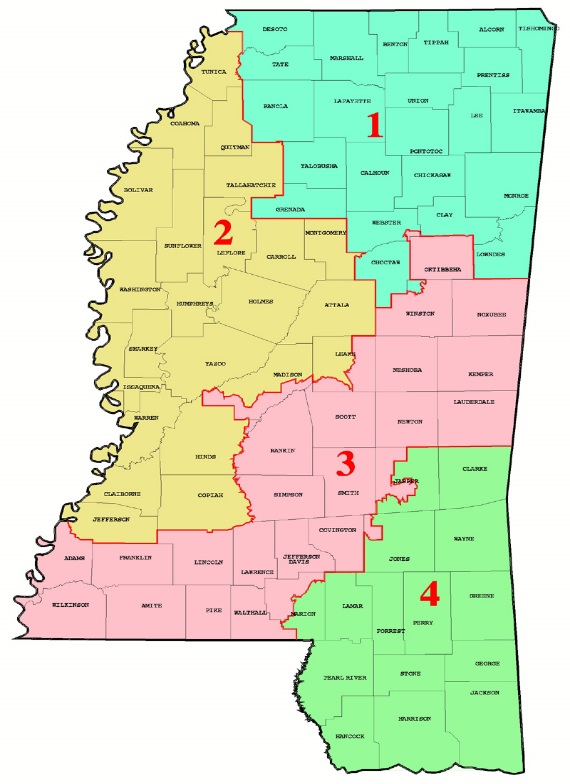 2019 Mississippi Teacher of the Year Program Timeline(Tentative)Please Type Part ISchool PrincipalName 								 Title 						Principal’s Email Address ______________________________________________________________________School Name 													School Address 													City 	 State 	 Zip Code 	 	Telephone  			I acknowledge that the nominee submits this application with my approval and that if the nominee is selected as the Mississippi and/or National Teacher of the Year, he or she will have additional travel responsibilities during the year of recognition.Signature of School Principal 						_____	Date 			School District SuperintendentName 								 Title 						Superintendent’s Email Address _________________________________________________________________District Address 													City 	 State 	 Zip Code 		Telephone 			I acknowledge that the nominee submits this application with my approval and that if the nominee is selected as the Mississippi and/or National Teacher of the Year, he or she will have additional travel responsibilities during the year of recognition.Signature of District Superintendent 		   Date 			Teacher of the Year CandidateI hereby give my permission that any or all of the attached materials (other than home address and telephone) may be shared with persons interested in promoting the Mississippi Teacher of the Year Program.  I acknowledge if I am selected as the Mississippi and/or National Teacher of the Year, I will have additional travel responsibilities during the year of recognition.Signature of Candidate 								  Date 			Instructions for Required DocumentsPlease review the instructions for each item to ensure that all details/requirements are included for a complete application packet. Note:  The above instructions and the Evaluation Rubric/Rating form is a guide for the candidate.   Please do not return the instructions and the rubric rating form with your application packet.  Return only the required documents (Part I, II, III, IV, V). 2018-2019 Mississippi Teacher of the Year ApplicationPart II:  Resume2018-2019 Mississippi Teacher of the Year ApplicationPart III:  Professional Biography (Complete in 3rd Person)2018-2019 Mississippi Teacher of the Year ApplicationPart IV:  Response Questions 1-4Describe a lesson that defines you as a teacher.  How did you engage all students in learning and, how did the learning influence your students?  How are your beliefs about teaching demonstrated in the lesson you described?How do you ensure that your students are connected to the world around them?  What strategies do you incorporate in the classroom to promote real world learning for students?Provide specific examples of how you incorporate measures to improve student achievement in your classroom for all students.  Explain, using specific evidence, your instruction and its impact on student learning outcomes. If you are chosen as the 2019 National Teacher of the Year, what would be your message?  What will you communicate to the profession as a whole and to your colleagues?  What will you communicate to the general public?2018-2019 Mississippi Teacher of the Year ApplicationPart V:  Three (3) Letters of SupportEVALUATION RUBRIC/RATINGSEach candidate will be rated on the components of the application.  The following rubric will be used to evaluate each candidate’s completed application.  Incomplete applications will not be reviewed.  Each candidate may receive up to 28 total points.  If there are candidates who are tied for the highest number of points in the same congressional district, they may be asked for additional information to break the tie.Date(s)ActivityOctober 20182019 Teacher of the Year nomination application emailed to district superintendents.  The application is available on the Mississippi Department of Education, Office of Teaching and Leading webpage:  https://www.mdek12.org/OTL/OTC/recognition  January 11, 2019The original application and 4 stapled copies must be submitted to the Mississippi Department of Education, Office of Teaching and Leading.  Faxed entries will not be accepted.  February 2019A Letter of Congratulations and luncheon registration form will be emailed to nominees.February 20192019 Mississippi Teacher of the Year Selection Committee will meet to select the four Congressional District Finalists.March 1, 2019Registration deadline for Awards LuncheonTBDCongressional District Finalists InterviewsMarch 29, 2019Mississippi Administrator and Teacher of the Year Awards Luncheon (Jackson Convention Center)2018-2019 Mississippi Teacher of the Year                Application Employment InformationEmployment InformationEmployment InformationEmployment InformationEmployment InformationEmployment InformationEmployment Information___Mr.  ___Mrs.   ___Ms.   ___Dr.___Mr.  ___Mrs.   ___Ms.   ___Dr.Nominee Name:Nominee Name:Nominee Name:Nominee Name:Nominee Name:Congressional District:              Select One (X)Congressional District:              Select One (X)Congressional District:              Select One (X)Congressional District:              Select One (X)Congressional District:              Select One (X)Congressional District:              Select One (X)Congressional District:              Select One (X)School District:County:County:County:County:County:County:School Name:School Name:School Name:School Name:School Name:School Name:School Name:School Address:School Address:School Address:School Address:School Address:School Address:School Address:City:State:State:State:State:State:Zip Code:Phone:Fax:Fax:Fax:Fax:Fax:Fax:School’s Website Address:School’s Website Address:School’s Website Address:School’s Website Address:School’s Website Address:School’s Website Address:School’s Website Address:National Board Certified Teacher:      _____ Yes              _____ No            _____ In ProgressNational Board Certified Teacher:      _____ Yes              _____ No            _____ In ProgressNational Board Certified Teacher:      _____ Yes              _____ No            _____ In ProgressNational Board Certified Teacher:      _____ Yes              _____ No            _____ In ProgressNational Board Certified Teacher:      _____ Yes              _____ No            _____ In ProgressNational Board Certified Teacher:      _____ Yes              _____ No            _____ In ProgressNational Board Certified Teacher:      _____ Yes              _____ No            _____ In ProgressCurrent Subject(s):Subject(s) Taught:Current Grade(s):Grade(s) Taught:Current Grade(s):Grade(s) Taught:Current Grade(s):Grade(s) Taught:Current Grade(s):Grade(s) Taught:Current Grade(s):Grade(s) Taught:Current Grade(s):Grade(s) Taught:Total Years Teaching Experience:Years in Present Position:Years in Present Position:Years in Present Position:Years in Present Position:Years in Present Position:Years in Present Position:Candidate’s Personal InformationCandidate’s Personal InformationCandidate’s Personal InformationCandidate’s Personal InformationCandidate’s Personal InformationCandidate’s Personal InformationCandidate’s Personal InformationHome Address:Home Address:Home Address:Home Address:Home Address:Home Address:Home Address:City:State:State:State:State:Zip Code:Zip Code:Cell Phone:Home Phone:Home Phone:Home Phone:Home Phone:Home Phone:Home Phone:Work Email:Work Email:Work Email:Work Email:Work Email:Work Email:Work Email:Alternate Email:Alternate Email:Alternate Email:Alternate Email:Alternate Email:Alternate Email:Alternate Email:Twitter Handle (if applicable):Twitter Handle (if applicable):Twitter Handle (if applicable):Twitter Handle (if applicable):Twitter Handle (if applicable):Twitter Handle (if applicable):Twitter Handle (if applicable):Facebook Profile (if applicable):Facebook Profile (if applicable):Facebook Profile (if applicable):Facebook Profile (if applicable):Facebook Profile (if applicable):Facebook Profile (if applicable):Facebook Profile (if applicable):Instagram Profile (if applicable):Instagram Profile (if applicable):Instagram Profile (if applicable):Instagram Profile (if applicable):Instagram Profile (if applicable):Instagram Profile (if applicable):Instagram Profile (if applicable):Other Social Media Profile (if applicable):Other Social Media Profile (if applicable):Other Social Media Profile (if applicable):Other Social Media Profile (if applicable):Other Social Media Profile (if applicable):Other Social Media Profile (if applicable):Other Social Media Profile (if applicable):For Publicity Purposes OnlyFor Publicity Purposes OnlyFor Publicity Purposes OnlyFor Publicity Purposes OnlyFor Publicity Purposes OnlyFor Publicity Purposes OnlyFor Publicity Purposes OnlySpouse’s Name (if applicable):Spouse’s Name (if applicable):Spouse’s Name (if applicable):Spouse’s Name (if applicable):Spouse’s Name (if applicable):Spouse’s Name (if applicable):Spouse’s Name (if applicable):Spouse’s Occupation (if applicable):Spouse’s Occupation (if applicable):Spouse’s Occupation (if applicable):Spouse’s Occupation (if applicable):Spouse’s Occupation (if applicable):Spouse’s Occupation (if applicable):Spouse’s Occupation (if applicable):Enter Children’s Name Below (if applicable):Enter Children’s Name Below (if applicable):Enter Children’s Name Below (if applicable):AgesSchool or OccupationSchool or OccupationSchool or OccupationProfessional InformationProfessional InformationProfessional InformationProfessional InformationProfessional InformationProfessional InformationProfessional InformationPlease list all professional association memberships in which you are currently active (i.e. AFT, NEA, etc.):Please list all professional association memberships in which you are currently active (i.e. AFT, NEA, etc.):Please list all professional association memberships in which you are currently active (i.e. AFT, NEA, etc.):Please list all professional association memberships in which you are currently active (i.e. AFT, NEA, etc.):Please list all professional association memberships in which you are currently active (i.e. AFT, NEA, etc.):Please list all professional association memberships in which you are currently active (i.e. AFT, NEA, etc.):Please list all professional association memberships in which you are currently active (i.e. AFT, NEA, etc.):ITEM DESCRIPTION/INSTRUCTIONSApplication (Part I)Complete the application and include the following signatures:School PrincipalSchool District SuperintendentCandidateResume (Part II)Attach a formatted resume that includes the following components:Education (colleges and universities attended)CertificationsTeaching Experience Teacher LeadershipAwards and Other RecognitionInclude the year(s) and/or time frames where appropriate.Professional Biography(Part III)Complete a professional biography in 3rd person.  The professional biography should include the following details and should not be more than 500 words (double-spaced), 1 inch margins, and 12 point font size:Heading that includes candidate name and school districtPersonal philsophy of education and teachingCommunity InvolvementYour greatest contribution and accomplishments while in the professionEvidence (quantitative or qualitative) of student achievement4 Response Questions(Part IV)Respond to the four questions located on Pages 11-14 of the application.  Each response should not be more than 500 words (double-spaced).Letters of Support(Part V)Include three (3) different letters of support from any of the following: superintendent, principal, administrator, colleague, student/former student, parent or civic leader.  Submit all letters with the application.  Letters should be one page in length and double-spaced between the paragraphs.  Letter details should include:Candidate contribution to student successAchievement in and outside the classroom, or other specific evidenceCandidate’s qualifications to become Mississippi’s 2019 Teacher of the Year.RESUMERESUME□ 1 POINT  Resume is poorly organized.  One or more of the required components are missing and/or includes significant gaps in the professional timeline.  Resume contains spelling, grammar or formatting errors that make it difficult to read.  White space is poorly distributed and leaves some components lacking useful detail and others crowded with unnecessary text.□ 1 POINT  Resume is poorly organized.  One or more of the required components are missing and/or includes significant gaps in the professional timeline.  Resume contains spelling, grammar or formatting errors that make it difficult to read.  White space is poorly distributed and leaves some components lacking useful detail and others crowded with unnecessary text.□ 2 POINTS  Resume is somewhat fairly organized and includes all required components.  Components are lacking a comprehensive view of the educator.  Resume contains some spelling, grammar or formatting errors. □ 2 POINTS  Resume is somewhat fairly organized and includes all required components.  Components are lacking a comprehensive view of the educator.  Resume contains some spelling, grammar or formatting errors. □ 3 POINTS  Resume is organized well.  All components are included; however, some lack important details.  White space usage is somewhat well-distributed.□ 3 POINTS  Resume is organized well.  All components are included; however, some lack important details.  White space usage is somewhat well-distributed.□ 4 POINTS  Resume is exceptional.  It is well-organized and demonstrates clear details of the teacher’s  Education, Certifications, Teaching Experience(s), Leadership, Awards and Other Recognition.  Resume uses white space adequately and includes thorough and succinct explanations for each component.□ 4 POINTS  Resume is exceptional.  It is well-organized and demonstrates clear details of the teacher’s  Education, Certifications, Teaching Experience(s), Leadership, Awards and Other Recognition.  Resume uses white space adequately and includes thorough and succinct explanations for each component.COMMENTS:COMMENTS:PROFESSIONAL BIOGRAPHYPROFESSIONAL BIOGRAPHY□ 1 POINT  Professional Biography is poorly organized.  Responses do not provide a comprehensive nor succinct view of the teacher’s personal philosophy of education and teaching, community involvement, his/her greatest contribution and accomplishments, nor evidence of student achievement.  No evidence is presented to support the required elements.□ 1 POINT  Professional Biography is poorly organized.  Responses do not provide a comprehensive nor succinct view of the teacher’s personal philosophy of education and teaching, community involvement, his/her greatest contribution and accomplishments, nor evidence of student achievement.  No evidence is presented to support the required elements.□ 2 POINTS  Professional Biography is somewhat organized.  Responses provide little view on the teacher’s philosophy of education and teaching, community involvement, greatest contribution and accomplishments, and evidence of student achievement.  Little evidence is included to support these elements.□ 2 POINTS  Professional Biography is somewhat organized.  Responses provide little view on the teacher’s philosophy of education and teaching, community involvement, greatest contribution and accomplishments, and evidence of student achievement.  Little evidence is included to support these elements.□ 3 POINTS  Professional Biography is well organized.  Responses provide an adequate view of the teacher’s philosophy of education and teaching, community involvement, greatest contribution and accomplishments, and evidence of student achievement.  Ample evidence is included to support these elements.□ 3 POINTS  Professional Biography is well organized.  Responses provide an adequate view of the teacher’s philosophy of education and teaching, community involvement, greatest contribution and accomplishments, and evidence of student achievement.  Ample evidence is included to support these elements.□ 4 POINTS  Professional Biography is exceptionally organized and detailed.  A comprehensive view of the teacher’s philosophy of education and teaching, community involvement, greatest contribution and accomplishments, and evidence of student achievement is provided.  Extensive evidence is provided for these elements and are directly tied to student success.□ 4 POINTS  Professional Biography is exceptionally organized and detailed.  A comprehensive view of the teacher’s philosophy of education and teaching, community involvement, greatest contribution and accomplishments, and evidence of student achievement is provided.  Extensive evidence is provided for these elements and are directly tied to student success.COMMENTS:COMMENTS:RESPONSE QUESTION #1: Describe a lesson that defines you as a teacher.  How did you engage all students in learning and how did the learning influence your students?  How are your beliefs about teaching demonstrated in the lesson you described?RESPONSE QUESTION #1: Describe a lesson that defines you as a teacher.  How did you engage all students in learning and how did the learning influence your students?  How are your beliefs about teaching demonstrated in the lesson you described?□ 1 POINT Responses do not address all questions asked.  The teacher does not provide a succinct and/or clear response to each question item.  Details are lacking.□ 1 POINT Responses do not address all questions asked.  The teacher does not provide a succinct and/or clear response to each question item.  Details are lacking.□ 2 POINTS Responses address questions, but are not succinct.  Teacher provides little to no evidence in addressing the questions.  □ 2 POINTS Responses address questions, but are not succinct.  Teacher provides little to no evidence in addressing the questions.  □ 3 POINTS Responses address all questions and are specific.  Details are presented for each item and evidence is provided.  □ 3 POINTS Responses address all questions and are specific.  Details are presented for each item and evidence is provided.  □ 4 POINTS Responses comprehensively address each item.  Teacher provides substantial specifics in the responses and detailed descriptions.  Substantial evidence is provided for each of the questions.□ 4 POINTS Responses comprehensively address each item.  Teacher provides substantial specifics in the responses and detailed descriptions.  Substantial evidence is provided for each of the questions.COMMENTS:COMMENTS:RESPONSE QUESTION #2: How do you ensure that your students are connected to the world around them?  What strategies do you incorporate in the classroom to promote real world learning for students?RESPONSE QUESTION #2: How do you ensure that your students are connected to the world around them?  What strategies do you incorporate in the classroom to promote real world learning for students?□ 1 POINT Responses do not address all questions asked.  The teacher does not provide a succinct and/or clear response to each question item. Details are lacking.□ 1 POINT Responses do not address all questions asked.  The teacher does not provide a succinct and/or clear response to each question item. Details are lacking.□ 2 POINTS Responses address questions, but are not succinct.  Teacher provides little to no evidence in addressing the questions.  □ 2 POINTS Responses address questions, but are not succinct.  Teacher provides little to no evidence in addressing the questions.  □ 3 POINTS Responses address all questions and are specific.  Details are presented for each item and evidence is provided.  □ 3 POINTS Responses address all questions and are specific.  Details are presented for each item and evidence is provided.  □ 4 POINTS Responses comprehensively address each item.  Teacher provides substantial specifics in the responses and detailed descriptions.  Substantial evidence is provided for each of the questions.□ 4 POINTS Responses comprehensively address each item.  Teacher provides substantial specifics in the responses and detailed descriptions.  Substantial evidence is provided for each of the questions.COMMENTS:COMMENTS:RESPONSE QUESTION #3: Provide specific examples of how you incorporate measures to improve student achievement in your classroom.  Explain, using specific evidence, your instruction and its impact on student learning outcomes.RESPONSE QUESTION #3: Provide specific examples of how you incorporate measures to improve student achievement in your classroom.  Explain, using specific evidence, your instruction and its impact on student learning outcomes.□ 1 POINT Responses do not address all questions/statements asked.  The teacher does not provide a succinct and/or clear response to each question item.  Details are lacking.□ 1 POINT Responses do not address all questions/statements asked.  The teacher does not provide a succinct and/or clear response to each question item.  Details are lacking.□ 2 POINTS Responses address questions, but are not succinct.  Teacher provides little to no evidence in addressing the questions.  □ 2 POINTS Responses address questions, but are not succinct.  Teacher provides little to no evidence in addressing the questions.  □ 3 POINTS Responses address all questions and are specific.  Details are presented for each item and evidence is provided.  □ 3 POINTS Responses address all questions and are specific.  Details are presented for each item and evidence is provided.  □ 4 POINTS Responses comprehensively address each item.  Teacher provides substantial specifics in the responses and detailed descriptions.  Substantial evidence is provided for each of the questions.□ 4 POINTS Responses comprehensively address each item.  Teacher provides substantial specifics in the responses and detailed descriptions.  Substantial evidence is provided for each of the questions.COMMENTS:COMMENTS:RESPONSE QUESTION #4: If you are chosen as the 2019 National Teacher of the Year, what would be your message? What will you communicate to the profession as a whole and your colleagues?  What will you communicate to the general public?RESPONSE QUESTION #4: If you are chosen as the 2019 National Teacher of the Year, what would be your message? What will you communicate to the profession as a whole and your colleagues?  What will you communicate to the general public?□ 1 POINT Responses do not address all questions asked.  The teacher does not provide a succinct and/or clear response to each question item.  Details are lacking.□ 1 POINT Responses do not address all questions asked.  The teacher does not provide a succinct and/or clear response to each question item.  Details are lacking.□ 2 POINTS Responses address questions, but are not succinct.  Teacher provides little to no evidence in addressing the questions.  □ 2 POINTS Responses address questions, but are not succinct.  Teacher provides little to no evidence in addressing the questions.  □ 3 POINTS Responses address all questions and are specific.  Details are presented for each item and evidence is provided.  □ 3 POINTS Responses address all questions and are specific.  Details are presented for each item and evidence is provided.  □ 4 POINTS Responses comprehensively address each item.  Teacher provides substantial specifics in the responses and detailed descriptions.  Substantial evidence is provided for each of the questions.□ 4 POINTS Responses comprehensively address each item.  Teacher provides substantial specifics in the responses and detailed descriptions.  Substantial evidence is provided for each of the questions.COMMENTS:COMMENTS:3 LETTERS OF SUPPORT3 LETTERS OF SUPPORT□ 1 POINT All letters are brief and provide little evidence about the candidate’s qualifications to become Mississippi’s 2018-2019 Teacher of the Year.□ 1 POINT All letters are brief and provide little evidence about the candidate’s qualifications to become Mississippi’s 2018-2019 Teacher of the Year.□ 2 POINTS At least two of the letters are brief, but provide a description of the candidate’s qualifications for Mississippi’s 2018-2019 Teacher of the Year.□ 2 POINTS At least two of the letters are brief, but provide a description of the candidate’s qualifications for Mississippi’s 2018-2019 Teacher of the Year.□ 3 POINTS Some or all of the letters are 1 page in length and provides a description of the candidate’s qualifications for Mississippi’s 2018-2019 Teacher of the Year.  Letters also provide specifics and evidence regarding the candidate.□ 3 POINTS Some or all of the letters are 1 page in length and provides a description of the candidate’s qualifications for Mississippi’s 2018-2019 Teacher of the Year.  Letters also provide specifics and evidence regarding the candidate.□ 4 POINTS Letters are 1 page in length and provide detailed and substantiated descriptions of the candidate including his/her contribution to student success, achievement in and outside the classroom, or other specific evidence.  Letters also provide a compelling view of the candidate’s qualifications to become Mississippi’s 2019 Teacher of the Year. □ 4 POINTS Letters are 1 page in length and provide detailed and substantiated descriptions of the candidate including his/her contribution to student success, achievement in and outside the classroom, or other specific evidence.  Letters also provide a compelling view of the candidate’s qualifications to become Mississippi’s 2019 Teacher of the Year. COMMENTS: COMMENTS: FINAL SCOREFINAL SCORETally the Points allotted in each of the sections.  This is the candidate’s final score.  The highest total any candidate may earn is 28 Points.CANDIDATE’S TOTAL